КОНСПЕКТ ЗАНЯТИЯ ПО ПОСТАНОВКЕ ЗВУКА [C]ТЕМА: Звук [C]. ФОРМА ЗАНЯТИЯ: индивидуальное логопедическое занятие. ПРОДОЛЖИТЕЛЬНОСТЬ занятия: 15 мин. ЦЕЛИ: - развитие подвижности артикуляционного аппарата,- формирование артикуляционного уклада звука [С],- развитие фонематического слуха на звук [С],- автоматизация звука [С] в чистом виде, в прямых открытых слогах, словах.  ОБОРУДОВАНИЕ: зеркало, профиль артикуляции, условные обозначения артикуляции звука, дидактический материал (слоговые дорожки, слоговые таблицы, рисунки, игрушки). КОНСПЕКТ ЗАНЯТИЯ ПО АВТОМАТИЗАЦИИ ЗВУКА [C] (№1)ТЕМА: Звук [C]. ФОРМА ЗАНЯТИЯ: индивидуальное логопедическое занятие. ПРОДОЛЖИТЕЛЬНОСТЬ занятия: 15 мин. ЦЕЛИ: - развитие подвижности артикуляционного аппарата,- закрепление артикуляции звука [С],- развитие фонематического слуха на звук [С], - формирование фонематического восприятия, - автоматизация звука [С] в чистом виде, в прямых открытых слогах, словах, предложениях, тексте,- формирование связи звука с буквой.  ОБОРУДОВАНИЕ: зеркало, профиль артикуляции, условные обозначения артикуляции звука, дидактический материал (слоговые дорожки, слоговые таблицы, рисунки, игрушки), материал для графического анализа слова. КОНСПЕКТ ЗАНЯТИЯ ПО АВТОМАТИЗАЦИИ ЗВУКА [C] (№2)ТЕМА: Звук [C]. ФОРМА ЗАНЯТИЯ: индивидуальное логопедическое занятие. ПРОДОЛЖИТЕЛЬНОСТЬ занятия: 15 мин. ЦЕЛИ: - развитие подвижности артикуляционного аппарата,- закрепление артикуляции звука [С],- развитие фонематического слуха на звук [С], - формирование фонематического восприятия, - автоматизация звука [С] в чистом виде, в слогах (между гласными), словах (звук [c] в середине слова), предложениях, тексте,- формирование связи звука с буквой.  ОБОРУДОВАНИЕ: зеркало, профиль артикуляции, условные обозначения артикуляции звука, дидактический материал (слоговые дорожки, слоговые таблицы, рисунки, игрушки), материал для графического анализа слова. КОНСПЕКТ ЗАНЯТИЯ ПО АВТОМАТИЗАЦИИ ЗВУКА [C] (№3)ТЕМА: Звук [C]. ФОРМА ЗАНЯТИЯ: индивидуальное логопедическое занятие. ПРОДОЛЖИТЕЛЬНОСТЬ занятия: 15 мин. ЦЕЛИ: - развитие подвижности артикуляционного аппарата,- закрепление артикуляции звука [С],- развитие фонематического слуха на звук [С], - формирование фонематического восприятия, - автоматизация звука [С] в чистом виде, в закрытых слогах (обратный тип слога), в словах с данным типом слогов (звук [c] в конце слова), предложениях, тексте,- формирование связи звука с буквой.  ОБОРУДОВАНИЕ: зеркало, профиль артикуляции, условные обозначения артикуляции звука, дидактический материал (слоговые дорожки, слоговые таблицы, рисунки, игрушки), материал для графического анализа слова. КОНСПЕКТ ЗАНЯТИЯ ПО АВТОМАТИЗАЦИИ ЗВУКА [C] (№4)ТЕМА: Звук [C]. ФОРМА ЗАНЯТИЯ: индивидуальное логопедическое занятие. ПРОДОЛЖИТЕЛЬНОСТЬ занятия: 15 мин. ЦЕЛИ: - развитие подвижности артикуляционного аппарата,- закрепление артикуляции звука [С],- развитие фонематического слуха на звук [С], - формирование фонематического восприятия, - автоматизация звука [С] в чистом виде, в стечении согласных, в словах со стечением согласных, предложениях, тексте,- формирование связи звука с буквой.  ОБОРУДОВАНИЕ: зеркало, профиль артикуляции, условные обозначения артикуляции звука, дидактический материал (слоговые дорожки, слоговые таблицы, рисунки, игрушки), материал для графического анализа слова. Организационный момент. Говорим всегда красиво,Четко и неторопливо,Вспоминаем обязательно,Что учили на занятиях! Объявление темы.Артикуляционная гимнастика. УЛЫБКА: улыбнуться, удерживать данное положение губ под счёт до 10. ЛОПАТА: рот широко открыт, расслабленный язык спокойно лежит на нижней губе, удерживать под счет. ЧИСТИМ ЗУБКИ: рот широко открыт, кончиком языка проводим по верхним (нижним) зубам. КАЧЕЛИ: рот широко открыт, поочередно дотрагиваться кончиком языка до верхних, затем нижних зубов. ЧАСИКИ: рот открыт, выполнять движения языка в стороны, касаясь кончиком языка уголков рта. 	ЯЗЫЧОК-СИЛАЧ: рот широко открыт, кончик языка упирается в нижние зубы, удерживать под счет. Постановка звука. - по подражанию,- от артикуляционной гимнастики,- от опорных звуков [ф], [и-э], [ц]. Автоматизация звука в чистом виде. [С – С - С] Анализ артикуляции. 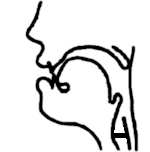 При произнесении звука [c] губы в улыбке, видны верхние и нижние зубы, между которыми щель 1,5 – 2 мм. Язык широкий, кончик языка упирается в нижние зубы, спинка языка выгорблена, приподнята к твердому небу и образует с ним щель, корень языка опущен, боковые края прижаты к верхним коренным зубам. Мягкое небо поднято, образует небно-глоточный затвор. Голосовые складки разомкнуты. Воздушная струя проходит по продольному желобку на языке, узкая и холодная. Развитие фонематического слуха. Инструкция: «я буду произносить звуки (слоги, слова), а ты как только услышишь звук [c], поймай его, хлопни в ладоши». РЕЧЕВОЙ МАТЕРИАЛ: ряд звуков: [с, ш, р, с, т, м, с, л, с, …], Ряд слогов: ла, са, ры, вы, сы, мо, со, ру, …Ряд простых слов: сок, дом, санки, сумка, кот, и т.д.Автоматизация звука в слогах. Автоматизация звука в словах. Итог занятия. Какой звук учились произносить правильно?Повторение правильной артикуляции звука. Оценка работы дошкольника. Орг.момент.Говорим всегда красиво,Четко и неторопливо,Вспоминаем обязательно,Что учили на занятиях! Объявление темы.Какой звук чаще остальных слышится в чистоговорке: «У осоньки-осы есть полоски и усы»?Артикуляционная гимнастика.УЛЫБКА: улыбнуться, удерживать данное положение губ под счёт до 10. ЛОПАТА: рот широко открыт, расслабленный язык спокойно лежит на нижней губе, удерживать под счет. ЧИСТИМ ЗУБКИ: рот широко открыт, кончиком языка проводим по верхним (нижним) зубам. КАЧЕЛИ: рот широко открыт, поочередно дотрагиваться кончиком языка до верхних, затем нижних зубов. ЧАСИКИ: рот открыт, выполнять движения языка в стороны, касаясь кончиком языка уголков рта. 	ЯЗЫЧОК-СИЛАЧ: рот широко открыт, кончик языка упирается в нижние зубы, удерживать под счет. Изолированное произнесение звука. [С – С - С]Анализ артикуляции, характеристика звука. При произнесении звука [c] губы в улыбке, видны верхние и нижние зубы, между которыми щель 1,5 – 2 мм. Язык широкий, кончик языка упирается в нижние зубы, спинка языка выгорблена, приподнята к твердому небу и образует с ним щель, корень языка опущен, боковые края прижаты к верхним коренным зубам. Мягкое небо поднято, образует небно-глоточный затвор. Голосовые складки разомкнуты. Воздушная струя проходит по продольному желобку на языке, узкая и холодная. Развитие фонематического слуха.Инструкция: «я буду произносить звуки (слоги, слова), а ты как только услышишь звук [c], поймай его, хлопни в ладоши». РЕЧЕВОЙ МАТЕРИАЛ: ряд звуков: [с, ш, р, с, т, м, с, л, с, …], Ряд слогов: ла, са, ры, вы, сы, мо, со, ру, …Ряд слов: сок, дом, санки, сумка, кот, и т.д.Связь звука с буквой.Автоматизация звука в слогах.Формирование фонематического восприятия. Графический анализ слогов, слов: - количество звуков, слогов в слове,- место звука в слове. Автоматизация звука в словах.Автоматизация звука в предложении.У маленькой Сани санки едут сами.Сам кашу заварил, сам и расхлёбывай.У сосны – сук. Сова сидит на суку.У Сони синяя сумка.Саня сломал самокат.Света, Соня и Слава пьют сок.Домашнее задание.- артикуляционная гимнастика,- упражнения по развитию фонематического слуха и восприятия,- упражнения по автоматизации звука в речи. Орг.момент.Говорим всегда красиво,Четко и неторопливо,Вспоминаем обязательно,Что учили на занятиях! Объявление темы.«Послушай стихотворение и подумай, над каким звуком мы будем работать: Слоны сильны, слоны смирны,Слоны спокойны и сильны». Артикуляционная гимнастика.УЛЫБКА: улыбнуться, удерживать данное положение губ под счёт до 10. ЛОПАТА: рот широко открыт, расслабленный язык спокойно лежит на нижней губе, удерживать под счет. ЧИСТИМ ЗУБКИ: рот широко открыт, кончиком языка проводим по верхним (нижним) зубам. КАЧЕЛИ: рот широко открыт, поочередно дотрагиваться кончиком языка до верхних, затем нижних зубов. ЧАСИКИ: рот открыт, выполнять движения языка в стороны, касаясь кончиком языка уголков рта. 	ЯЗЫЧОК-СИЛАЧ: рот широко открыт, кончик языка упирается в нижние зубы, удерживать под счет. Изолированное произнесение звука. [С – С - С]Анализ артикуляции, характеристика звука. При произнесении звука [c] губы в улыбке, видны верхние и нижние зубы, между которыми щель 1,5 – 2 мм. Язык широкий, кончик языка упирается в нижние зубы, спинка языка выгорблена, приподнята к твердому небу и образует с ним щель, корень языка опущен, боковые края прижаты к верхним коренным зубам. Мягкое небо поднято, образует небно-глоточный затвор. Голосовые складки разомкнуты. Воздушная струя проходит по продольному желобку на языке, узкая и холодная. Развитие фонематического слуха.Инструкция: «я буду произносить звуки (слоги, слова), а ты как только услышишь звук [c], поймай его, хлопни в ладоши». РЕЧЕВОЙ МАТЕРИАЛ: ряд звуков: [с, ш, р, с, т, м, с, л, с, …], Ряд слогов: ала, оса, оры, увы, усы, омо, осо, иру, …Ряд слов: оса, яма, лиса, липа  и т.д.Связь звука с буквой.Автоматизация звука в слогах.А__С______АО__С______ОО__С______ЫУ__С______ЫО__С______УФормирование фонематического восприятия. Графический анализ слогов, слов: - количество звуков, слогов в слове,- место звука в слове. Автоматизация звука в словах.Автоматизация звука в предложении.У осоньки-осы есть полоски и усы. Полосатые осы летают возле носа.Сесть на нос норовят, укусить меня хотят. Оса-оса-оса – летит оса.Осу-осу-осу – мы видели осу.Осы-осы-осы – не боимся мы осы.Осу-осу-осу – прогоним мы осу.Оса-оса-оса – улетела оса.Вот коса. Острая коса. Траву косили мы косой. Утром выпала роса. Просыпается оса.Пока не высохла роса, в росе купается оса. Усы-усы-усы – у сома усы.Усы-усы-усы – длинные усы.Сов-сов-сов – не бывает сомов без усов.Сетку я сплела сама для усатого сома.Я сама сома поймала и несу его сама. Усы-усы – у Люси бусы.Усы-усы-усы – есть у Люси бусы.Усы-усы-усы – надела Люся бусы.Усах-усах-усах – ходит Люся в бусах.Домашнее задание.- артикуляционная гимнастика,- упражнения по развитию фонематического слуха и восприятия,- упражнения по автоматизации звука в речи. Орг.момент.Говорим всегда красиво,Четко и неторопливо,Вспоминаем обязательно,Что учили на занятиях!Объявление темы.Артикуляционная гимнастика.УЛЫБКА: улыбнуться, удерживать данное положение губ под счёт до 10. ЛОПАТА: рот широко открыт, расслабленный язык спокойно лежит на нижней губе, удерживать под счет. ЧИСТИМ ЗУБКИ: рот широко открыт, кончиком языка проводим по верхним (нижним) зубам. КАЧЕЛИ: рот широко открыт, поочередно дотрагиваться кончиком языка до верхних, затем нижних зубов. ЧАСИКИ: рот открыт, выполнять движения языка в стороны, касаясь кончиком языка уголков рта. 	ЯЗЫЧОК-СИЛАЧ: рот широко открыт, кончик языка упирается в нижние зубы, удерживать под счет. Изолированное произнесение звука. [С – С - С]Анализ артикуляции, характеристика звука. При произнесении звука [c] губы в улыбке, видны верхние и нижние зубы, между которыми щель 1,5 – 2 мм. Язык широкий, кончик языка упирается в нижние зубы, спинка языка выгорблена, приподнята к твердому небу и образует с ним щель, корень языка опущен, боковые края прижаты к верхним коренным зубам. Мягкое небо поднято, образует небно-глоточный затвор. Голосовые складки разомкнуты. Воздушная струя проходит по продольному желобку на языке, узкая и холодная. Развитие фонематического слуха.Инструкция: «я буду произносить звуки (слоги, слова), а ты как только услышишь звук [c], поймай его, хлопни в ладоши». РЕЧЕВОЙ МАТЕРИАЛ: ряд звуков: [с, ш, р, с, т, м, с, л, с, …], Ряд слогов: ал, ос, ор, ув, ус, ом, ос, ир, …Ряд слов: ананас, гранат, лес, вес, ветер  и т.д.Связь звука с буквой.Автоматизация звука в слогах.АС     ОС УС     ИСФормирование фонематического восприятия. Графический анализ слогов, слов: - количество звуков, слогов в слове,- место звука в слове. Автоматизация звука в словах.Автоматизация звука в предложении.Ес-ес-ес – мы идем в лес.Су-су-су – тихо осенью в лесу.Ес-ес-ес – опустел осенний лес.Су-су-су – грибы берем в лесу.Ес-ес-ес – листву бросает лес.Стве-стве-стве – грибы спрятались в листве.Ас-ас-ас – мы любим квас.Ас-ас-ас – у нас свет погас.Ос-ос-ос – Соня ест абрикос.Ёс-ёс-ёс – в поле рос овёс.Домашнее задание.- артикуляционная гимнастика,- упражнения по развитию фонематического слуха и восприятия,- упражнения по автоматизации звука в речи. Орг.момент.Говорим всегда красиво,Четко и неторопливо,Вспоминаем обязательно,Что учили на занятиях!Объявление темы.Артикуляционная гимнастика.УЛЫБКА: улыбнуться, удерживать данное положение губ под счёт до 10. ЛОПАТА: рот широко открыт, расслабленный язык спокойно лежит на нижней губе, удерживать под счет. ЧИСТИМ ЗУБКИ: рот широко открыт, кончиком языка проводим по верхним (нижним) зубам. КАЧЕЛИ: рот широко открыт, поочередно дотрагиваться кончиком языка до верхних, затем нижних зубов. ЧАСИКИ: рот открыт, выполнять движения языка в стороны, касаясь кончиком языка уголков рта. 	ЯЗЫЧОК-СИЛАЧ: рот широко открыт, кончик языка упирается в нижние зубы, удерживать под счет. Изолированное произнесение звука. [С – С - С]Анализ артикуляции, характеристика звука. При произнесении звука [c] губы в улыбке, видны верхние и нижние зубы, между которыми щель 1,5 – 2 мм. Язык широкий, кончик языка упирается в нижние зубы, спинка языка выгорблена, приподнята к твердому небу и образует с ним щель, корень языка опущен, боковые края прижаты к верхним коренным зубам. Мягкое небо поднято, образует небно-глоточный затвор. Голосовые складки разомкнуты. Воздушная струя проходит по продольному желобку на языке, узкая и холодная. Развитие фонематического слуха.Инструкция: «я буду произносить звуки (слоги, слова), а ты как только услышишь звук [c], поймай его, хлопни в ладоши». РЕЧЕВОЙ МАТЕРИАЛ: ряд звуков: [с, ш, р, с, т, м, с, л, с, …], Ряд слогов: ал, ост, отр, увс, уст, омк, отс, икр, …Ряд слов: лист, гранат, листва, весло, ветер  и т.д.Связь звука с буквой.Автоматизация звука в слогах.Формирование фонематического восприятия. Графический анализ слогов, слов: - количество звуков, слогов в слове,- место звука в слове. Автоматизация звука в словах.Автоматизация звука в предложении.Сколько волка не корми, а он всё в лес смотрит.Сколько голос, столько и умов.Скоро сказка сказывается, да не скоро дело делается.Спелое яблоко само с дерева валится.На столе стоит стакан.Собака ест вкусный суп.Мама поставила на сто суп и салат.Скворец сидит в скворечнике.Домашнее задание.- артикуляционная гимнастика,- упражнения по развитию фонематического слуха и восприятия,- упражнения по автоматизации звука в речи. 